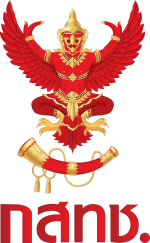 กำหนดการประชุมรับฟังความคิดเห็นสาธารณะต่อ (ร่าง) ประกาศ กสทช. เรื่อง การอบรมและทดสอบเพื่อรับบัตรผู้ประกาศในกิจการกระจายเสียงและกิจการโทรทัศน์วันศุกร์ที่ ๓ มีนาคม ๒๕๖๐ณ ห้องประชุมชั้น ๒ อาคารหอประชุม สำนักงาน กสทช.หมายเหตุ: กำหนดการและวิทยากรอาจเปลี่ยนแปลงได้ตามความเหมาะสมเวลากำหนดการ๑๓.๐๐ – ๑๓.๓๐ น.ลงทะเบียน ๑๓.๓๐ – ๑๔.๐๐ น.พิธีเปิดการรับฟังความคิดเห็นสาธารณะ กล่าวรายงานโดย ผศ.ดร. ภักดี มะนะเวศ รองเลขาธิการ กสทช. กล่าวเปิดการประชุมโดย ผศ.ดร. ธวัชชัย จิตรภาษ์นันท์ คณะกรรมการ กสทช.๑๔.๐๐ – ๑๔.๓๐ น.นำเสนอสาระสำคัญของ (ร่าง) ประกาศ กสทช. เรื่อง การอบรมและทดสอบเพื่อรับบัตรผู้ประกาศในกิจการกระจายเสียงและกิจการโทรทัศน์โดย ผศ.ดร. ธวัชชัย จิตรภาษ์นันท์ คณะกรรมการ กสทช. และคณะทำงาน๑๔.๓๐ – ๑๖.๓๐ น.รับฟังความคิดเห็นสาธารณะต่อ (ร่าง) ประกาศ กสทช. เรื่อง การอบรมและทดสอบเพื่อรับบัตรผู้ประกาศในกิจการกระจายเสียงและกิจการโทรทัศน์